AGRICULTURE PAPER 1 END OF TERM 2 2021SECTION A     30MARKS1.  Give two positive effects of wind in agriculture.    1mk2.   Give a reason why nitrogenous fertilizers should be applied on a wet soil;  1mk3.  State two reasons for drying grains before storage.    1mk4.  State three disadvantages of planting seeds using broadcasting method.   1 ½ mks5.  Differentiate between apiculture and aquaculture.      1mk6.  State two excellent adaptations of weeds to their environment.      1mk7.  Give three reasons as to why earthing up is done in crop production.   1 ½ mks8.  Name four roles played by trees in soil and water conservation.          2mks9.  List three methods applied in clearing land before ploughing.  1 ½ mks10.  State three advantages of using tissue culture in crop production.  1 ½ mks11.  State three factors which influence the efficiency of pesticides.   1/ ½ mks12.  Give four disadvantages of land fragmentation in farming.    2mks13.  List three characteristics that should be met by plants to be used for green manure making.       1 ½ mks14.  State three disadvantages of metallic water pipes.      1 ½ mks15.  Name two ways through which overhead irrigation is carried out in the farm.  1mk16.  Name three diseases that attack tomato plants.     1 ½ mks17.  State three benefits of large scale farming.  1 ½ mks18.  List four farm records kept by a dairy cattle farmer.     2mks19.  State three reasons why burning of vegetation is not recommended during land preparation.                          3mks20.  Give three conditions that limit the use of mulch in crop production.    1 ½ mksSECTION B      20 MARKS21.  Below is a diagram of a nursery for raising tomato seedlings.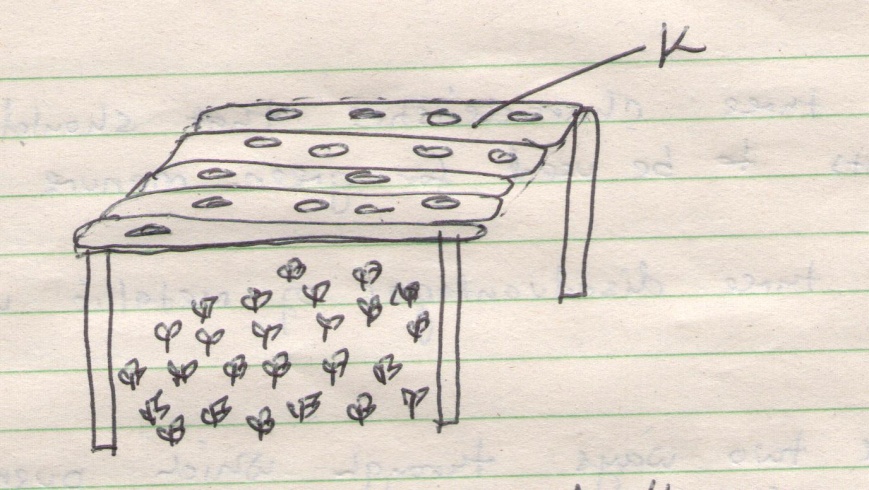 i.  Name the part labeled K.    1mkii.  State two advantages of part labelled K.     2mksiii.  Give three management practices that should be carried on the nursery from the time seedlings emerge to the stage of transplanting.      3mks22.  The diagram below shows a physiological condition in tomatoes.  Use it to answer the questions that follow.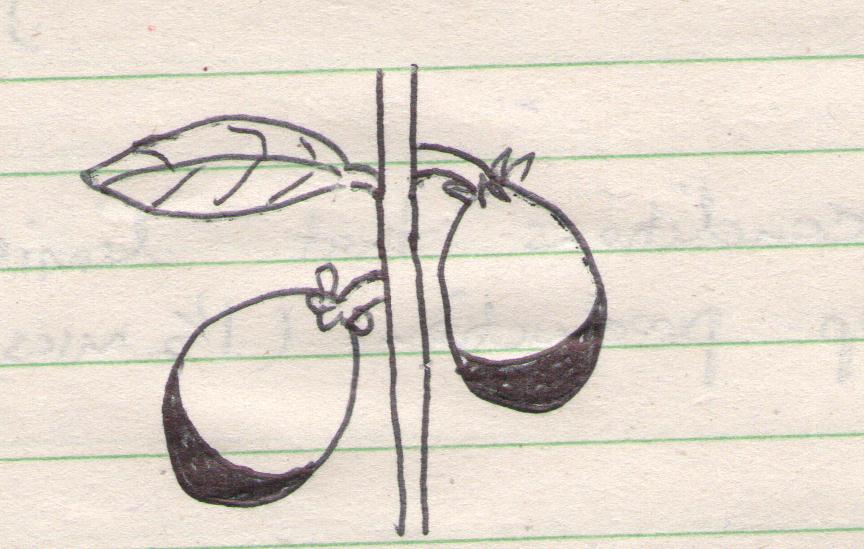 a.  Identify the condition.            1mkb.  Give three causes of the condition identified in (a).      3mks23.  The illustrations labelled S and T below show some structural methods used in soil and water conservation.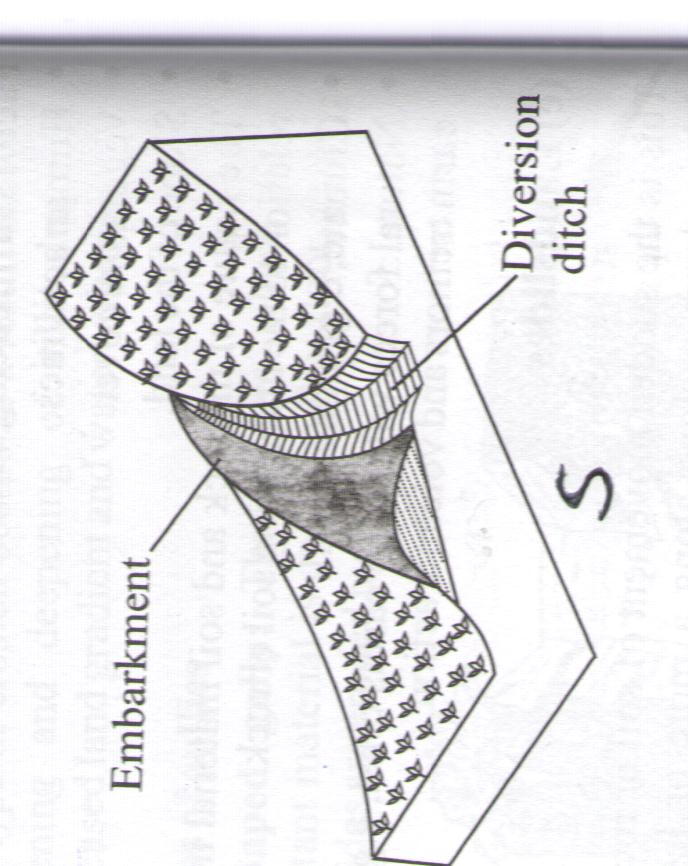 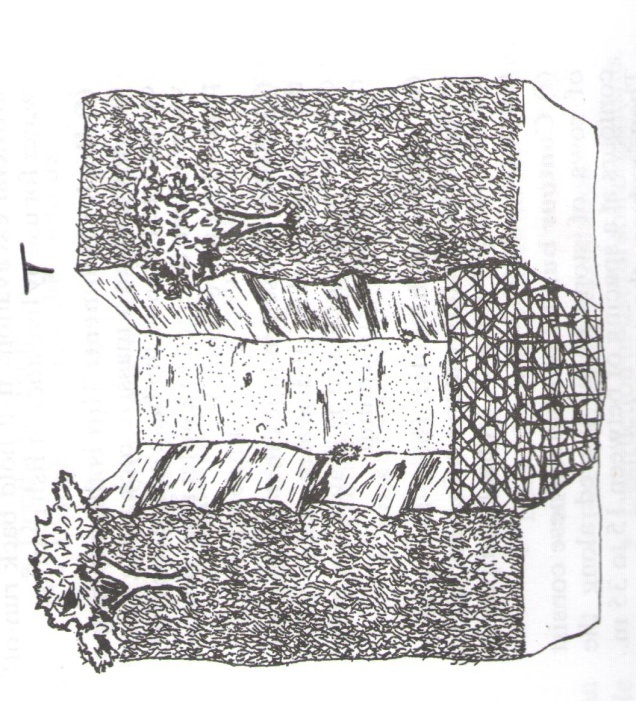 i.  Identify the structures S and T.          1mkii.  State the function of the embarkment in the diagram S.              1mkiii.  State two ways in which structure T help to control soil erosion.          1mkiv.  State four methods of harvesting water on the farms.           2mks24.  The diagram below shows a method of drainage.  Study it and answer the questions that follow.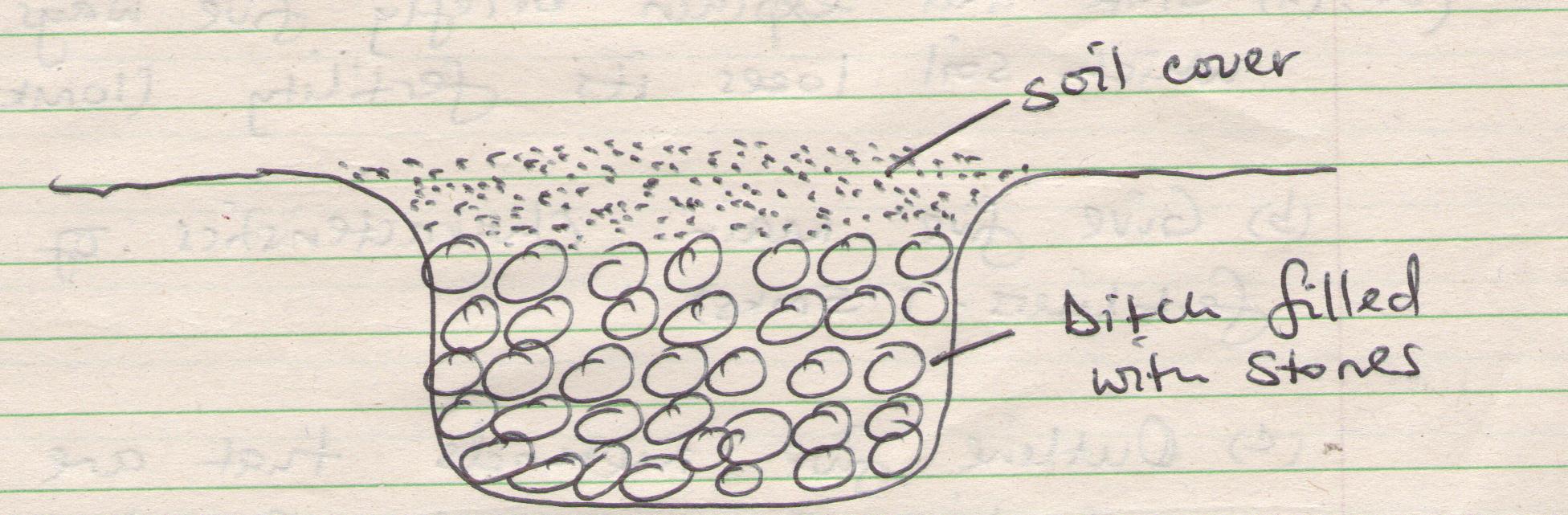 a.  Identify the method of drainage shown above.           1mkb.  Other than the method shown in (a, list four other methods used in draining farmland.  2mksc.  Outline four reasons for draining farmland.            2mksSECTION C    -  ANSWER ANY TWO QUESTIONS FROM THIS SECION.                          40 MARKS25.a)  Discuss maize production under the following sub heading.i.  Seedbed preparation .   3mksii.  Planting of maizeiii.  Field management practices.    6mksiv.  Preparation of maize before storage.     2mksb.  Discuss three methods used to treat seeds in order to break seed dormancy.             6mks26.a)  State and explain briefly five ways  through  which soil loses its fertility.                10mksb.  Give five main characteristics of nitrogenous  fertilizers.            5mksc.  Outline five methods that are used in application of inorganic fertilizer.    5mks27.a)  Discuss the advantages of land consolidation and registration.      8mksb.  Discuss the cultural methods of pest control in crops.                         12mks                                                                                                                                                                                                End 